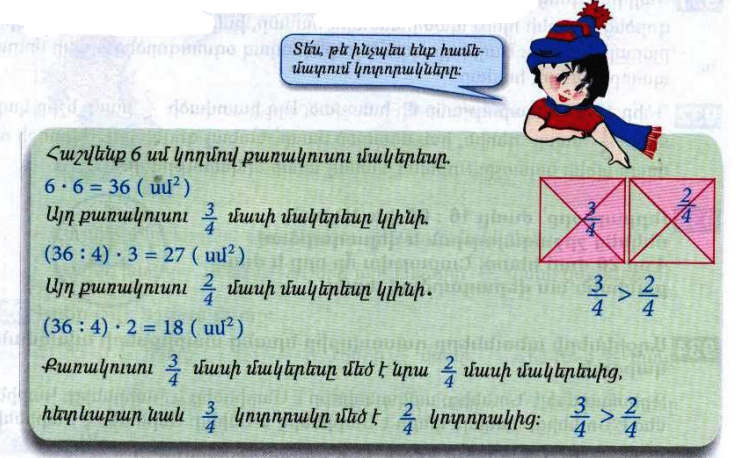 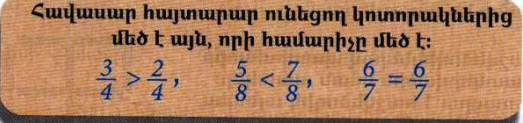 1․ 2․3․4․ 5․6․7․ 1․ 2․3․4․ 5․6․7․ 